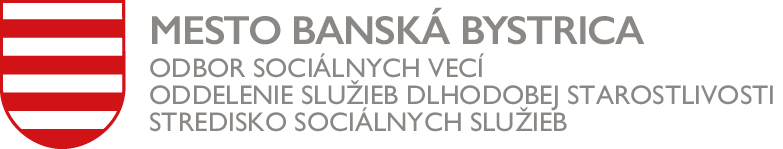 Dotazník spokojnosti s poskytovanou sociálnou službou:  ☐Zariadenie opatrovateľskej služby ☐Zariadenie pre seniorovVážený pán/pani,dovoľujeme si Vás požiadať o vyplnenie nasledovného dotazníka, ktorého cieľom je zistiť Vašu spokojnosť, príp. nespokojnosť s poskytovanou službou. Otázky si prečítajte a odpoveď označte krížikom, pričom 1 je najlepšie hodnotenie a 5 najhoršie hodnotenie. Dotazník je anonymný, preto nemajte obavu vyjadriť svoj vlastný názor, ktorý môže prispieť k skvalitneniu sociálnej služby.                                                                                               Mgr. Lenka Presperínová                                                                                                     vedúca zariadenia1.  Ako dlho využívate služby nášho zariadenia ? ☐   menej ako rok ☐  1-2 roky ☐  2-5 rokov ☐  viac ako 5 rokovOblasť opatrovateľskej starostlivosti2. Do akej miery ste spokojný/á s úkonmi opatrovateľskej starostlivosti?Čo by chceli  zmeniť, príp. pochváliť?............................................................................................................................................................................................................................................................................................................................................................................................................................................................................................................................................................................................................................Oblasť sociálnej práce4.  Ako by ste ohodnotili prácu sociálnych pracovníkov?5. Je potrebné niečo zmeniť?................................................................................................................................................................................................................................................................................................................................................................................................................................................................................................................................................................................................................................................................................................................................................................................... Oblasť sebarealizácie a využívania voľného času6.  Ako ste spokojný/á s aktivitami, ktoré sú pre Vás pripravované za účelom trávenia 
    voľného času?7. Ako by ste chceli tráviť voľný čas? ............................................................................................................................................................................................................................................................................................................................................................................................................................................................................................................................................................................................................................Oblasť bývania, upratovania, prania a údržby8. Ako ste spokojný/á s bývaním, upratovaním a údržbou zariadenia?9.  Čo navrhujete zmeniť na priestoroch, v ktorých žijete? ..................................................................................................................................................................................................................................................................................................................................................................................................................................................................................................................................................................................................................................................................................................................................................................................Oblasť stravovania10. Do akej miery ste spokojný/á so stravou?11. V čom by sa mala zlepšiť úroveň stravovania?.........................................................................................................................................................................................................................................................................................................................................................................................................................................................................................................................................................................................................................................................................................................................................................................................Oblasť komunikácie a poskytovania informácií12. Ako ste spokojný/á so spôsobom komunikácie a podávaním informácií zamestnancov?13. Čo uprednostňujete ?   ☐     osobné podávanie informácií☐     informácie z násteniek14. Čo navrhujete zmeniť? ...................................................................................................................................................................................................................................................................................................................................................................................................................................................................................................................................................................................................................................................................................................................................................................................Oblasť iných činností15. Ako ste spokojný/á s ponukou iných činností zabezpečovaných našim zariadením?16. Je niečo, čo Vám v ponuke chýba? ............................................................................................................................................................................................................................................................................................................................................................................................................................................................................................................................................................................................................................17. Ako by ste popísali atmosféru v zariadení?☐    veľmi dobrá až rodinná☐    skôr dobrá☐    neutrálna☐    zlá18. Ako hodnotíte celkovo poskytované služby naším zariadením?☐    veľmi dobré☐    skôr dobré☐    neutrálne☐    skôr zlé☐    zlé19. Máte možnosť na podávanie podnetov, sťažností, pripomienok k poskytovanej 
     službe? ☐    áno a sú akceptované☐    áno, ale nie sú akceptované☐    neviem o takej možnosti☐    nie, nemám takú možnosť20. Odporučili by ste naše zariadenie svojim priateľom známym?         ☐   áno☐    nie      21. Je niečo, čo by ste navrhovali zmeniť, zlepšiť?................................................................................................................................................................................................................................................................................................................................................................................................................................................................................................................................................................................................................................................................................................................................................................................................................................................................................................................................................................................................Ďakujeme za Váš čas                                                          12345Pomoc pri stravovaní a pitnom režimePomoc pri osobnej a celkovej hygienePomoc pri obliekaní, obúvaní, vyzliekaní, vyzúvaníPomoc pri chôdzi, vstávaní, polohovaníPomoc pri manipulácií s predmetmi12345Prvý kontakt so sociálnym pracovníkom Poskytovanie sociálneho poradenstvaVybavovanie úradných záležitostíRiešenie problémovPodpora kontaktu s rodinou, komunikácia s príbuznýmiRešpektovanie potrieb a záujmov12345Spokojnosť s ponúkanými záujmovými činnosťami v zariadeníAktivity podporujú udržiavanie a rozvoj mojich zručností a schopnostíMám dostatočný priestor na vlastné záujmyMám záujem o trávenie voľného času v kolektíveMám možnosť účastí na kultúrnych podujatiach aj mimo zariadeniaJe dostatok spoločenských aktivít v zariadení12345Mám pocit svojho vlastného súkromiaKeď personál vstupuje do bytu vždy klopeS vybavením bytu som spokojný/áByt je vždy čistý a upratanýSpokojnosť s vybavením spoločných priestorovSpokojnosť s vonkajším prostredím, exteriérom zariadeniaSpokojnosť s praním a žehlením bielizneSpokojnosť s údržbou, s odstraňovaním porúch12345Strava je vždy tepláStrava je pestrá a chutnáPorcie sú primeranéSo stravou som spokojný/á12345Slušná a ústretová komunikáciaOchota vysvetliť, ak niečomu nerozumiemDobrá informovanosť, dostatok informáciíZrozumiteľnosť podávania informácií12345Ponuka regeneračno–rekondičných služieb (masáže, fyzioterapeut, ADOS)Kadernícke a pedikérske službyDuchovná činnosťZabezpečovanie liekov a zdravotníckeho materiáluZabezpečovanie kompenzačných pomôcokZabezpečenie odborníkov z iných oblastí (psychológ, psychiater, ...)